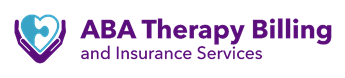 Patient responsibilityPatient Responsibility ChecklistDone?ItemItems Needed to CompleteWho is responsibleDate of 1st attemptDate of 2nd AttemptCurrent demographic sheetDemographic Sheet completed by family for 2021Copy of front and back of insurance card (Primary & Secondary)Copy of front/back of insurance cardUpdated financial responsibility signedFinancial Responsibility form Cost analysis form reviewed with familyPatient’s cost share reviewed with family with approximate estimate of monthly costVerify the cost share is in line with the expected In or Out of Network benefits that have been previously reviewed with the family.Review of the total amount billed to family as compared to the Verification of Benefits previously performed.Apply patient responsibility once benefits have been verified and there is not secondary insurance.Submit statements to family.